                                      CURRICULUM VITAEPERSONAL DATANAME            :      SALAM 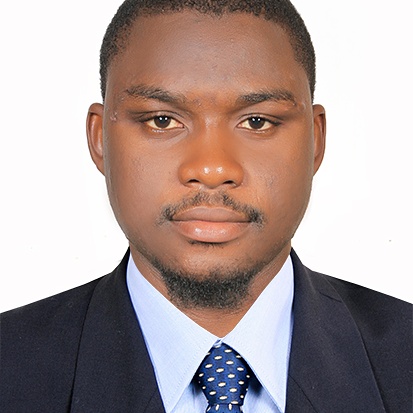 SALAM.366637@2freemail.com APPLYING FOR SALES POSITIONOBJECTIVES: Seeking a position that will benefit from my Sales experience, positive interaction skills and industry contacts where my six years’ experience can improve the sales results, am multi-skilled, hardworking and efficient sales operative staff with a proven track record of ensuring the smooth functioning of the sales business DUTIES OF SALES POSITION• Welcome customers with a smile as they enter into premises
• Proactively ask customer how they can be assisted
• Provide customers with product information that they need
• Escort customers to the correct aisles
• Explain product features and warranty agreements
• Demonstrate the working of a product when required
• Provide information on daily deals and promotions
• Ensure that all products are well stocked and are easy to reach
• Assist customers by taking down products that may not be easy to reach
• Provide information regarding each product and any discount offers associated with it
• Make sure that work area and aisles are clean and shelves are dusted properly
• Respond to customers’ requests and concerns in a resourceful manner
• Handle cashier duties by taking cash or credit cards in exchange of goods sold
• Manage product returns and exchanges
• Ensure that all purchased items are delivered to the customers in a prompt manner
• Discourage shoplifting activities by constantly keeping a vigilant eye
• Arrange products on shelves in a tidy manner
• Order out of stock items in a timely manner EDUCATIONAL QUALIFICATIONS WITH DATES:NURSERY AND PRIMARYglory international nursery and primary school	         {1998—2003}}JUNIOR AND SENIORLagos state model college kankon  jnr & snr school   {2003—2008}	COLLEGE KWARA STATE POLYTHENICNational diploma public Addministrator	         {2012—2015}WORK EXPERIENCE:HICHIZ RESOURCES LIMITED /cosmectic and provision [NIGERIA}Company address >>shop B26 imo plaza tradefair complex lagos nigeria(2010 --2015)==five years experienceAL QASR AL REHEB TECH CONT,  {U.A.E}Company address. .SHARJAH BUTINA AREAPOSITION; building cleaning surpervisor  {2015—2017)>>>two years experienceHOBBIES/INTERESTS:Making new friends, reading and watching footballPERSONAL SKILLS:Excellent customer service skillsExcellent communication skillsPresentable personalAbility to work in shiftsInternet knowledge M.S office 